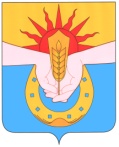 АДМИНИСТРАЦИЯ МУНИЦИПАЛЬНОГО ОБРАЗОВАНИЯ УСПЕНСКИЙ РАЙОНПОСТАНОВЛЕНИЕот  19.04.2021 г.				                                                            № 463с. УспенскоеОб объявлении в Успенском районе 11 мая 2021 года нерабочим днемВ соответствии с Трудовым  кодексом Российской Федерации, Федеральным законом от 26 сентября 1997 г. № 125-ФЗ «О свободе совести и о религиозных объединениях», в связи с установившейся на Кубани традицией пасхального поминовения усопших (Радоница) и обращением епархиального архиерея Православной религиозной организации «Екатеринодарская и Кубанская Епархия Русской Православной Церкви» митрополита Екатеринодарского и Кубанского Павла и Постановлением главы администрации (губернатора) Краснодарского края от 7 апреля 2021 г. № 200 п о с т а н о в л я ю:Установить в администрации муниципального образования Успенский район и ее отраслевых (функциональных) органов с правами юридического лица нерабочий день 11 мая 2021 года.Рекомендовать главам сельских поселений Успенского района, в соответствии с действующим законодательством установить нерабочий день 11 мая 2021 г. В день поминовения усопших 11 мая 2021 г. заместителю главы муниципального образования Успенский район по вопросам строительства и жилищно-коммунального хозяйства (Вахтин), обеспечить функционирование организаций жилищно-коммунального хозяйства, транспорта, энергетики, а также организаций, приостановка которых невозможна по производственно-техническим и организационным условиям;Отделу делопроизводства и организационно-кадровой работы администрации муниципального образования Успенский район (Геворкян) разместить настоящее постановление на официальном сайте администрации муниципального образования Успенский район.Контроль за выполнением настоящего постановления возложить на заместителя главы муниципального образования Успенский район, управляющего делами Н.Г. Прокопову. Настоящее постановление вступает в силу со дня его подписания.Глава муниципальногообразования Успенский район	         	                                        Г.К. БахилинПроект подготовлен и внесен:Начальник отдела делопроизводстваи организационно-кадровой работыадминистрации муниципальногообразования Успенский район                                                         С.Г. Геворкян                                                                                                          Проект согласован:Начальник юридического отделаадминистрации муниципальногообразования Успенский район                                                 С.Д. Барышевский	                                                                                Заместитель главы муниципальногообразования Успенский район, управляющий делами                                                                    Н.Г. Прокопова